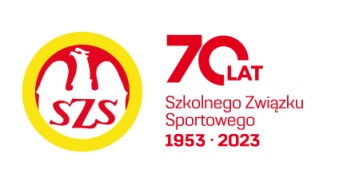 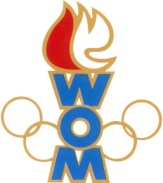 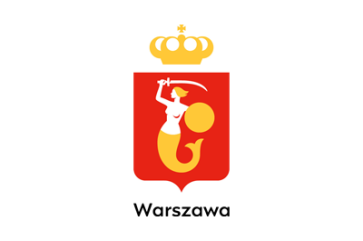 LVII WOMKOMUNIKAT KOŃCOWY ZAWODÓW FINAŁOWYCHW PIŁCE RĘCZNEJ DZIEWCZĄT- MŁODZIEŻ W ROKU SZK.2023/2024Zespół z WESOŁEJ  nie zgłosił się na zawodyMiejsceSzkołaDzielnicaPkt. WOM1Szkoła Podstawowa nr 300Wilanów162Szkoła Podstawowa nr 215Praga Południe143Szkoła Podstawowa nr 204Wawer124Szkoła Podstawowa nr 94Włochy105Szkoła Podstawowa nr 11Ursus86Szkoła Podstawowa nr 336Ursynów77Szkoła Podstawowa nr 321Bemowo67Szkoła Podstawowa nr 152Ochota69Szkoła Podstawowa nr 210Śródmieście49Szkoła Podstawowa nr 85Mokotów49Szkoła Podstawowa nr 267Żoliborz49Szkoła Podstawowa nr 30Praga Północ413Szkoła Podstawowa nr 356Białołęka213Szkoła Podstawowa nr 77Bielany213Szkoła Podstawowa nr 206Targówek213Szkoła Podstawowa nr 139Wola 213Szkoła Podstawowa nr 189Rembertów2